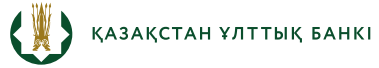 БАСПАСӨЗ-РЕЛИЗІ«Екiншi деңгейдегi банктердің, «Қазақстанның Даму Банкі» акционерлік қоғамының және банк операцияларының жекелеген түрлерін жүзеге асыратын ұйымдардың қарыздар мен шартты міндеттемелер жөніндегі есептілігінің тізбесін, нысандарын және табыс ету мерзімдерін және оларды ұсыну қағидаларын бекіту туралы» Қазақстан Республикасы Ұлттық Банкі Басқармасының 2018 жылғы 28 желтоқсандағы № 313 қаулысына өзгерістер мен толықтыру енгізу туралы» ҚР Ұлттық Банкі Басқармасының қаулысының жобасы2019 жылғы 02 шілде						Алматы қ.ҚР Ұлттық Банкі «Екiншi деңгейдегi банктердің, «Қазақстанның Даму Банкі» акционерлік қоғамының және банк операцияларының жекелеген түрлерін жүзеге асыратын ұйымдардың қарыздар мен шартты міндеттемелер жөніндегі есептілігінің тізбесін, нысандарын және табыс ету мерзімдерін және оларды ұсыну қағидаларын бекіту туралы» Қазақстан Республикасы Ұлттық Банкі Басқармасының 2018 жылғы 28 желтоқсандағы № 313 қаулысына өзгерістер мен толықтыру енгізу туралы» ҚР Ұлттық Банкі Басқармасының қаулы жобасы (бұдан әрі - Жоба) әзірленгендігі туралы хабарлайды.Жоба ұсыну мерзімі және кезеңділігі бөлігінде есеп беру талаптарын жеңілдетуін, мониторинг кезеңін енгізуін қарастырады.Жобаның толық мәтінімен https://legalacts.egov.kz/npa/view?id=2375818 ашық нормативтік құқықтық актілердің интернет-порталында танысуға болады.Толығырақ ақпаратты мынадай телефондарбойынша алуға болады:+7 (727) 270 45 85 +7 (727) 270 46 97e-mail: press@nationalbank.kzwww.nationalbank.kz